SPECIAL PRIMARY SCHOOL NO 38 IN ZABRZE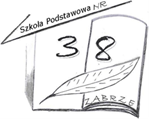          ul. Ks. K. Damrota 33 41-800 Zabrze  phone number:  (032) 271-28-82                 bookkeeping (32) 276-54-11    NIP: 648-23-28-994  Regon: 000727430         e-mail: szkola38@poczta.fm     www.szkola38.pl                Affiliated hospital school  SPS 38  Phone number:  (32) 370-43-16, 502521299, 501245097                                                                                                                                                          Rules of the International Art CompetitionFor hospital and sanatorium schools under the slogan ‘The world through child’s eyes’ under the patronage of the Regional Methodological and Educational Center"METIS" in KatowiceCONTEST GOALS:• Development of the imagination and creative activities of the child, who stays in the hospital and sanatorium departments, using various artistic measures.• Development of motivation and reinforcement of the process of adapting child to the new environment.• Reversing the children’ attention from the situation and the place in which they ar located, recovering negative emotions related to the stay in the medical institution.• Filling free time during children staying in a medical facility.COMPETITION REGULATIONS - 5th edition, 1st international edition1. Competition Organizer – Special Primary School no.38 in Zabrze, affiliated hospital school in 
    Zabrze.2. Partner of the competition - "Pomocna Dłoń" Association of Children and Youths with Disabilities 
    and their relatives in Special Primary School No.38  in Zabrze.3. Participants of the competition - we invite to participate:a) hospitalized students of pre-school, elementary and junior high schools and high schools  
                staying in hospital and sanatorium wards in Poland,b) students from hospital and nursing schools in European countries whose teachers are    
                members of HOPE (Hospital Organization of Pedagogues in Europe)4. In connection with the 1st international edition, the announcement of the contest will be published 
     in the Newsletter HOPE (December 2017), the contest rules will be available on 
    www.hospitalteachers.eu and www.szkola38.pl (Polish and English versions).5. Terms of the competition:a) participants should prepare individually and independently the drawing  in a flat form in a 
                format no larger than A2 selected discipline of art:               • drawing - pencil, charcoal, feather, pastel, crayon, etc.               • painting - tempera, oils, watercolors, etc.               • graphics - monotype, linocut, gypsum, etc.               • Experimental techniques - collage, orgy, worsted bait, etc.            One author can do one work according to the subject of the competition.b) The Jury will evaluate works in five categories:               • pre-school groups "O" (3 - 6 years)               • Class I-III primary school (7 - 9 years)               • Class IV-VI primary school (10-12 years)               • Class VII, II and III junior high school (13-15 years)              • secondary school students (16-18 years)           The jury will take into account:             • ingenuity             • applied technique             • independence6. Term of the competition: The competition starts on 1st of March 2018 and ends on 30th of April, 
    2018. / it is time to send the competition entries to the organizer 's address. The contest will be held 
    on 30.05.2018.7. The work will be evaluated by JURY.  In Jury there are art teachers, consultants and artists of the   
    Regional Methodological and Educational Center "METIS" in Katowice.8. Information about the awarded works will be available on the following websites:a) Special Primary School no. 38 Special in Zabrze /www.szkola38.pl/b) METIS Regional Methodological and Educational Center in Katowice /www.metis.pl/c) Hospital Organization of Pedagogues in Europe (HOPE) /www.hospitalteachers.eu/9. Prizes, thanks and diplomas will be sent by post.10. The work should include the following:a)The name of the author,b)Age / classc) Name of guardian,d) Name and address of the hospital / sanatorium schoole) Country11. The work must be accompanied by a written consent for the processing of the child's personal data 
     (Appendix 1) and the attached collective application for the art competition (Appendix 2), which 
     will be a prerequisite CONDITIONS for entering the contest.12. By taking part in the contest the participant agrees to the provisions of these rules.13. The organizers reserve the right to reproduce freely and use the competition works for publication 
     /websites, the chronicle, the exhibition of competition entries in hospital departments and public 
      places.14. Any questions regarding the implementation of the competition can be directed to       eklinowska.szkola38@poczta.fmOrganizers: Elżbieta Klinowska                                                                                                                                      Agata Zimon Appendix 1............................... .......(place, date)......................................................(first name, surname of the child)............................................. ..(child's address)..............................................( phone number)Statement of consent for the processing of personal dataI agree to the processing of my son / daughter personal data contained in this license for internal documentation purposes, pursuant to the Act of 29 August 1997 on the protection of personal data (Dz. U. z 2002 r. Nr 101, poz.926 j.t.)..................................... ..                                                                                                                    Signature of the parent / guardianAppendix 2..............................................Stamp of the applicant schoolCOLLECTIVE APPLICATION TO THE INTERNATIONAL ART COMPETITION‘The world through child’s eyes’( numbering in table can be edited )Adress, phone number and e-mail of hospital/nursing school…………………………………………………………………………………………………Name of the school…………………………………………………………………………………………………Adress for the letters………………………………………………………………………………………………..(e-mail adress, phone number)Order numberAuthor’s name and surnameAge categoryTeacher’s name and surnameChild’s Home adress, country1.2.3.4.5.